THE USE OF MESSENGER IN COMMUNICATION TO NATIVE SPEAKER IN MASTERING STUDENTS’ WRITING SKILLPROPOSALBy:ANANDA RIZKY RAMADHANNPM  151244126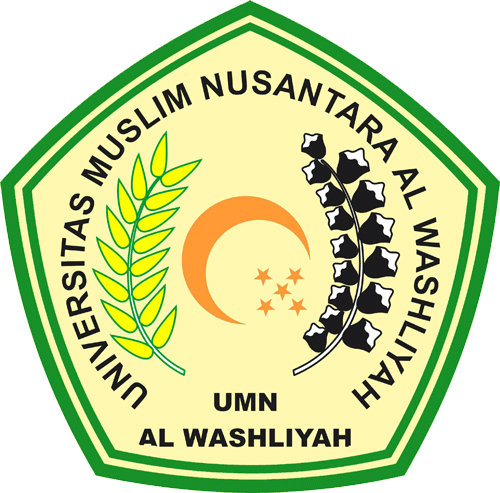 FAKULTAS KEGURUAN DAN ILMU PENDIDIKANUNIVERSITAS MUSLIM NUSANTARA AL WASHLIYAHMEDAN2019THE INFLUENCE OF PICTURE MEDIA ON THE STUDENTS’ ABILITY IN WRITING PROCEDURE TEXTSKRIPSISubmitted to Complete the Assignments and Fulfillment of the Requirements for the Education Degree in the Education Language and Arts English Language EducationBy:SAFRIDA NOVITANPM  151244124FAKULTAS KEGURUAN DAN ILMU PENDIDIKANUNIVERSITAS MUSLIM NUSANTARA AL WASHLIYAHMEDAN2019